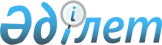 Жер учаскесіне шектеулі нысаналы пайдалану (қауымдық сервитут) құқығын беру туралыСолтүстік Қазақстан облысы әкімдігінің 2021 жылғы 9 қарашадағы № 242 қаулысы
      Қазақстан Республикасы Жер кодексінің 67-бабы 2-тармағының 3) тармақшасына, 69-бабы 4-тармағының 2-1) тармақшасына және "Қазақстан Республикасындағы жергілікті мемлекеттік басқару және өзін-өзі басқару туралы" Қазақстан Республикасы Заңының 27-бабы 1-тармағының 8) тармақшасына сәйкес, жер комиссиясының 2021 жылғы 11 тамыздағы № 5 хаттамасы және "Солтүстік Қазақстан облысы әкімдігінің ауыл шаруашылығы және жер қатынастары басқармасы" коммуналдык мемлекеттік мекемесінің 2021 жылғы 18 тамыздағы № KZ08VBG00895981 бұйрығымен бекітілген жерге орналастыру жобасы негізінде Солтүстік Қазақстан облысының әкімдігі ҚАУЛЫ ЕТЕДІ:
      1. Осы қаулының қосымшасына сәйкес Қазақстан Республикасы Экология, геология және табиғи ресурстар министрлігі Су ресурстары комитетінің "Нұра топтық су құбыры" шаруашылық жүргізу құқығындағы республикалық мемлекеттік кәсіпорнына 10 жыл мерзімге орман қорының жерлерін қоспағанда, Солтүстік Қазақстан облысы Шал ақын ауданы Юбилейный ауылдық округінің аумағында Есіл топтық су құбырының магистральдық құбыр жолының желілік бөлігін орналастыру және пайдалану үшін жалпы ауданы 51,4 гектар жер учаскесіне шектеулі нысаналы пайдалану (қауымдық сервитут) құқығы берілсін.
      2. Қазақстан Республикасы Экология, геология және табиғи ресурстар министрлігі Су ресурстары комитетінің "Нұра топтық су құбыры" шаруашылық жүргізу құқығындағы республикалық мемлекеттік кәсіпорнына (келісім бойынша) жұмыс аяқталғаннан кейін жер учаскесін нысаналы мақсаты бойынша одан әрі пайдалануға жарамды күйге келтіру ұсынылсын.
      3. Осы қаулының орындалуын бақылау облыс әкімінің жетекшілік ететін орынбасарына жүктелсін.
      4. Осы қаулы оның алғашқы ресми жарияланған күнінен кейін күнтізбелік он күн өткен соң қолданысқа енгізіледі. Қазақстан Республикасы Экология, геология және табиғи ресурстар министрлігі Су ресурстары комитетінің "Нұра топтық су құбыры" шаруашылық жүргізу құқығындағы республикалык мемлекеттік кәсіпорнына 10 жыл мерзіміне Солтүстік Қазақстан облысы Шал ақын ауданы Юбилейный ауылдық округінде шектеулі нысаналы пайдалану (қауымдық сервитут) құқығын беру кезіндегі жер экспликациясы
      Кестенің жалғасы
					© 2012. Қазақстан Республикасы Әділет министрлігінің «Қазақстан Республикасының Заңнама және құқықтық ақпарат институты» ШЖҚ РМК
				
      Солтүстік Қазақстан облысының әкімі 

Қ. Ақсақалов
Солтүстік Қазақстаноблысы әкімдігінің2021 жылғы "09" қарашадағы№ 242 қаулысынақосымша
№
Жер пайдаланушылардың атауы
Кадастрлық нөмірі
Ауданы, га
Соның ішінде
Соның ішінде
Соның ішінде
Соның ішінде
Соның ішінде
Соның ішінде
Соның ішінде
№
Жер пайдаланушылардың атауы
Кадастрлық нөмірі
Ауданы, га
А/ш алқабының ауданы
Оның ішінде
Оның ішінде
Оның ішінде
Оның ішінде
Оның ішінде
Оның ішінде
№
Жер пайдаланушылардың атауы
Кадастрлық нөмірі
Ауданы, га
А/ш алқабының ауданы
Егістік
Көп жылдық екпе
Шабындық
Оның ішінде
Жайылым
Оның ішінде
№
Жер пайдаланушылардың атауы
Кадастрлық нөмірі
Ауданы, га
А/ш алқабының ауданы
Егістік
Көп жылдық екпе
Шабындық
Жақсартылған
Жайылым
Жақсартылған
1
2
3
4
5
6
7
8
9
10
11
Юбилейный ауылдық округі
Юбилейный ауылдық округі
Юбилейный ауылдық округі
Юбилейный ауылдық округі
Юбилейный ауылдық округі
Юбилейный ауылдық округі
Юбилейный ауылдық округі
Юбилейный ауылдық округі
Юбилейный ауылдық округі
Юбилейный ауылдық округі
Юбилейный ауылдық округі
Ауыл шаруашылығы мақсатындағы жерлер
Ауыл шаруашылығы мақсатындағы жерлер
Ауыл шаруашылығы мақсатындағы жерлер
Ауыл шаруашылығы мақсатындағы жерлер
Ауыл шаруашылығы мақсатындағы жерлер
Ауыл шаруашылығы мақсатындағы жерлер
Ауыл шаруашылығы мақсатындағы жерлер
Ауыл шаруашылығы мақсатындағы жерлер
Ауыл шаруашылығы мақсатындағы жерлер
Ауыл шаруашылығы мақсатындағы жерлер
Ауыл шаруашылығы мақсатындағы жерлер
Шаруа және фермер қожалықтары
Шаруа және фермер қожалықтары
Шаруа және фермер қожалықтары
Шаруа және фермер қожалықтары
Шаруа және фермер қожалықтары
Шаруа және фермер қожалықтары
Шаруа және фермер қожалықтары
Шаруа және фермер қожалықтары
Шаруа және фермер қожалықтары
Шаруа және фермер қожалықтары
Шаруа және фермер қожалықтары
1
Қалиев шаруа қожалығы
15-228-044-172
2,3
2,3
2,3
2
Жүнісов шаруа қожалығы
15-225-044-204
1,9
1,9
1,9
3
Ашамаев шаруа қожалығы
15-228-044-203
6,4
6,4
6,4
4
Дронг шаруа қожалығы
15-228-044-181
6,1
6,1
6,1
5
Тасмағанбетов шаруа қожалығы
15-228-044-087
6,3
6,3
6,3
Шаруа қожалықтары бойынша жиыны
23,0
23,0
23,0
Мемлекеттік емес заңды тұлғалар
Мемлекеттік емес заңды тұлғалар
Мемлекеттік емес заңды тұлғалар
Мемлекеттік емес заңды тұлғалар
Мемлекеттік емес заңды тұлғалар
Мемлекеттік емес заңды тұлғалар
Мемлекеттік емес заңды тұлғалар
Мемлекеттік емес заңды тұлғалар
Мемлекеттік емес заңды тұлғалар
Мемлекеттік емес заңды тұлғалар
Мемлекеттік емес заңды тұлғалар
6
"ҚазЭкспорт бидай" жауапкершілігі шектеулі серіктестік
15-228-044-194
1,4
1,4
1,4
7
"ҚазЭкспорт бидай" жауапкершілігі шектеулі серіктестік
15-228-044-207
8,2
8,2
8,2
8
"ҚазЭкспорт бидай" жауапкершілігі шектеулі серіктестік
15-228-044-208
0,8
0,8
0,8
9
"Даниал" жауапкершілігі шектеулі серіктестігі
15-228-044-202
4,4
4,4
4,4
10
"ҚазЭкспорт бидай" жауапкершілігі шектеулі серіктестік
15-228-044-195
0,5
0,5
0,5
11
"Степное220" жауакершілігі шектеулі серіктестік
15-228-044-198
3,5
3,5
3,5
12
"ҚазЭкспорт бидай" жауапкершілігі шектеулі серіктестік
15-228-044-205
0,3
0,3
0,3
Жауапкершілігі шектеулі серіктестіктер бойынша жиыны
19,1
19,1
19,1
Елді мекен жері
Елді мекен жері
Елді мекен жері
Елді мекен жері
Елді мекен жері
Елді мекен жері
Елді мекен жері
Елді мекен жері
Елді мекен жері
Елді мекен жері
Елді мекен жері
13
Құртай ауылы
15-228-042
4,9
14
Ұзынжар ауылы
15-228-041
4,2
Елді мекен жерлері бойынша жиыны
9,1
Ауылдық округ жерлері
Ауылдық округ жерлері
Ауылдық округ жерлері
Ауылдық округ жерлері
Ауылдық округ жерлері
Ауылдық округ жерлері
Ауылдық округ жерлері
Ауылдық округ жерлері
Ауылдық округ жерлері
Ауылдық округ жерлері
Ауылдық округ жерлері
15
Солтүстік Қазақстан электржелістік таратқыш компаниясы акционерлік қоғамы
15-228-071-042
0,1
16
"Қазақстан Республикасы Көлік және коммуникация министрлігі Автомобиль жолдары комитетінің Солтүстік Қазақстан облыстық департаменті" мемлекеттік мекемесі
15-228-069-001
0,1
Ауылдық округ жерлері бойынша жиыны:
Ауылдық округ жерлері бойынша жиыны:
0,2
Ауыл шаруашылығы мақсатындағы жерлер бойынша жиыны
Ауыл шаруашылығы мақсатындағы жерлер бойынша жиыны
Ауыл шаруашылығы мақсатындағы жерлер бойынша жиыны
42,1
42,1
42,1
Ауылдық округ шекарасындағы жиыны
Ауылдық округ шекарасындағы жиыны
Ауылдық округ шекарасындағы жиыны
51,4
42,1
42,1
Учаске бойынша барлығы
Учаске бойынша барлығы
Учаске бойынша барлығы
51,4
42,1
42,1
Соның ішінде
Соның ішінде
Соның ішінде
Соның ішінде
Соның ішінде
Соның ішінде
Соның ішінде
Соның ішінде
Соның ішінде
Соның ішінде
Соның ішінде
Соның ішінде
Орманды алқап
Орман белдеуі
Бұта
Батпақ
Өзен
Көл 
Жасанды су айдыны
Жол 
Саябақ, гүлзар, бульвар
Құрылыс
Бұзылған жерлер
Өзге жерлер
12
13
14
15
16
17
18
19
20
21
22
23
Юбилейный ауылдық округі
Юбилейный ауылдық округі
Юбилейный ауылдық округі
Юбилейный ауылдық округі
Юбилейный ауылдық округі
Юбилейный ауылдық округі
Юбилейный ауылдық округі
Юбилейный ауылдық округі
Юбилейный ауылдық округі
Юбилейный ауылдық округі
Юбилейный ауылдық округі
Юбилейный ауылдық округі
Ауыл шаруашылығы мақсатындағы жерлер
Ауыл шаруашылығы мақсатындағы жерлер
Ауыл шаруашылығы мақсатындағы жерлер
Ауыл шаруашылығы мақсатындағы жерлер
Ауыл шаруашылығы мақсатындағы жерлер
Ауыл шаруашылығы мақсатындағы жерлер
Ауыл шаруашылығы мақсатындағы жерлер
Ауыл шаруашылығы мақсатындағы жерлер
Ауыл шаруашылығы мақсатындағы жерлер
Ауыл шаруашылығы мақсатындағы жерлер
Ауыл шаруашылығы мақсатындағы жерлер
Ауыл шаруашылығы мақсатындағы жерлер
Шаруа және фермер қожалықтары
Шаруа және фермер қожалықтары
Шаруа және фермер қожалықтары
Шаруа және фермер қожалықтары
Шаруа және фермер қожалықтары
Шаруа және фермер қожалықтары
Шаруа және фермер қожалықтары
Шаруа және фермер қожалықтары
Шаруа және фермер қожалықтары
Шаруа және фермер қожалықтары
Шаруа және фермер қожалықтары
Шаруа және фермер қожалықтары
Мемлекеттік емес заңды тұлғалар
Мемлекеттік емес заңды тұлғалар
Мемлекеттік емес заңды тұлғалар
Мемлекеттік емес заңды тұлғалар
Мемлекеттік емес заңды тұлғалар
Мемлекеттік емес заңды тұлғалар
Мемлекеттік емес заңды тұлғалар
Мемлекеттік емес заңды тұлғалар
Мемлекеттік емес заңды тұлғалар
Мемлекеттік емес заңды тұлғалар
Мемлекеттік емес заңды тұлғалар
Мемлекеттік емес заңды тұлғалар
Елді мекен жері
Елді мекен жері
Елді мекен жері
Елді мекен жері
Елді мекен жері
Елді мекен жері
Елді мекен жері
Елді мекен жері
Елді мекен жері
Елді мекен жері
Елді мекен жері
Елді мекен жері
4,9
4,2
9,1
Ауылдық округ жерлері
Ауылдық округ жерлері
Ауылдық округ жерлері
Ауылдық округ жерлері
Ауылдық округ жерлері
Ауылдық округ жерлері
Ауылдық округ жерлері
Ауылдық округ жерлері
Ауылдық округ жерлері
Ауылдық округ жерлері
Ауылдық округ жерлері
Ауылдық округ жерлері
0,1
0,1
0,1
0,1
0,1
9,2
0,1
9,2